Emissão de Informações e Relatórios sob demanda para analisar a viabilidade de Concessão de Benefícios Fiscais.Secretaria de Estado da Fazenda – SEFAZLei Complementar nº 225, de 08/01/2002.Decreto nº 1090-R, de 25/10/2002.Decreto nº 2129-R, de 19/09/2008.Decreto nº 2588-R, de 23/09/2010.Gerência de Arrecadação e Cadastro – GEARC.Fluxo de Procedimento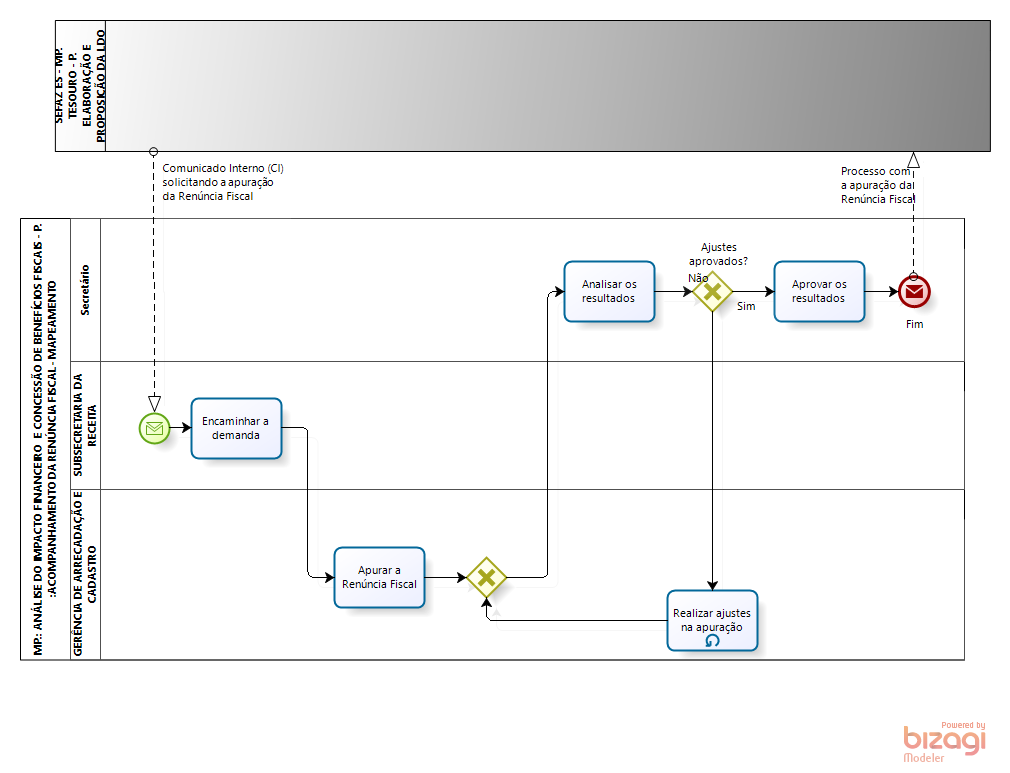 Diretrizes GeraisO Secretário de Estado da Fazenda recebe solicitação de concessão de benefício de órgãos, contribuintes, sindicatos ou federações e encaminha à GEARC para análise da demanda. A GEARC realiza as análises de impactos dos benefícios na arrecadação Com a interpretação da demanda, busca as informações no banco de dados para serem utilizadas para calcular o impacto do benefício solicitado. Resulta em uma planilha com demonstrativo do Impacto. Encaminha para o Subsecretário da Receita analisa o Impacto da Concessão de Benefícios e encaminhar ao secretário. O Secretário de Estado da Fazenda toma conhecimento da análise, aprova e encaminha ao órgão solicitante. Tema:Análise do Impacto Financeiro e Concessão de Benefícios Fiscais e Acompanhamento da RenúnciaAnálise do Impacto Financeiro e Concessão de Benefícios Fiscais e Acompanhamento da RenúnciaAnálise do Impacto Financeiro e Concessão de Benefícios Fiscais e Acompanhamento da RenúnciaEmitente:Secretaria de Estado da Fazenda – SEFAZ Secretaria de Estado da Fazenda – SEFAZ Secretaria de Estado da Fazenda – SEFAZ SistemaSistema de TributosSistema de TributosCódigo: STBVersão:1Aprovação: Portaria nº 39-S/2018Vigência: 30/04/2018OBJETIVOABRANGÊNCIAFUNDAMENTAÇÃO LEGALUNIDADES FUNCIONAIS ENVOLVIDASPROCEDIMENTOSASSINATURASEQUIPE DE ELABORAÇÃOEQUIPE DE ELABORAÇÃOMaria Elizabeth Pitanga Costa SeccadioSubgerente da SUDOR Marta Gonçalves AchiaméSupervisor de Área FazendáriaEduardo Pereira de Carvalho Supervisor de Área FazendáriaEliane Canal Leite da SilvaCoordenadora de ProjetosAPROVAÇÃO: APROVAÇÃO: Bruno FunchalSecretário de Estado da FazendaAprovado em 30/04/2018